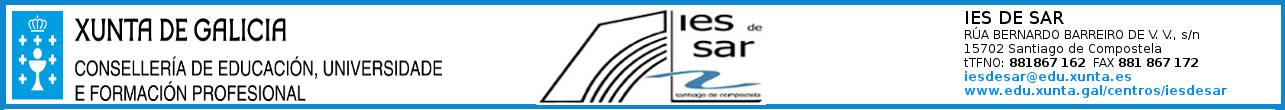 BAREMO PARA ADXUDICACIÓN DE PRAZAS EN CENTROS PÚBLICOSCURSO ACADÉMICO 2021/2022Por unha irmá ou irmán matriculada/o no centro, outorgaranse 8 puntos; polas /os seguintes, 2 puntos por cada un/unha.Nai, pai, titora ou titor que traballe no centro educativo: 3 puntosProximidade do domicilio familiar (acreditado mediante padrón municipal cun ano mínimo de antigüedade no domicilio):*Área de influencia do centro: 6 puntos*Área limítrofe do centro:        3 puntosProximidade do lugar de traballo (acreditado pola empresa)*Área de influencia de centro: 4 puntos*Área limítrofe do centro:         2 puntosRenda anual per cápita da unidade familiar. É obrigatorio autorizar o cotexo de datos coa axencia estatal de administración tributaria de todos os membros da unidade familiar que tributen, en caso contrario o baremo será de:*Inferior a 0,5 veces o IPREM:                                              3 puntos*Igual ou superior a 0,5 e inferior a 0,75 veces o IMPREM:  2 puntos*Igual ou superior a 0,75 e inferior ao IPREM:                      1 punto*Igual ou superior ao IMPREM:                                             0 puntosCondición de familia numerosa:*Categoría especial:   3 puntos*Categoría xeral:  2 puntosCondición de familia monoparental:  2 puntosAcreditación do criterio de discapacidade:*Da alumna/o: 4 puntos*Dunha/un dos/as proxenitoras/es: 3 puntos*Das/os irmás/áns da alumna/o: 1 punto (por cada unha/un delas/es)Criterio de expediente académico (só para bacharelato, nota 3º ESO)*Nota media de sobresaliente: 2 puntos*Nota media de notable:           1 punto*Nota media de ben:                 0,5 puntosNOTA: SEMPRE SE PRESENTARÁ ORIXINAL E FOTOCOPIA